Sujet :* écrire un programme qui Permet du prendre quatres mots données par l’utilisateur et l’ordinateur choisi un du quatre mots et il donne le premiére et le dernier Caractére de Cette mot et le reste en des étoiles « * »  .* en le début du programme l’ordinateur demande le deuxiéme jusqu'à l’après derniére caractére , Si la Caractére demandé est vrai l’ordinateur écrit « vrai » si faux L’ordinateur écrire « faux et Réessayer »Et Si L’utilisateur a completé tous les étoiles  écrire « Bravo . »  .    Ahmed Heni             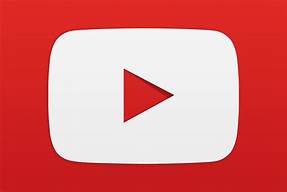    Ahmed.heni@gmail.com 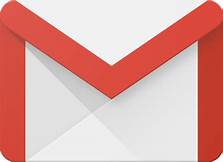 Test numero  2  :2  éme  année informatique      Année  :  2019/2020Prof :           HENI AHMEDDurée  1h :30mn